ГОСТ 26020-83УДК 669.14-422.2-122.4:006.354				   Группа В22ГОСУДАРСТВЕННЫЙ СТАНДАРТ СОЮЗА ССРДВУТАВРЫ СТАЛЬНЫЕ ГОРЯЧЕКАТАНЫЕ С ПАРАЛЛЕЛЬНЫМИ ГРАНЯМИ ПОЛОКСортаментHot-rolled steel I-beam with parallel flange edges. DimensionsОКП 09 2500Постановлением Государственного комитета СССР по стандартам от 17 декабря 1983 г. № 6095 срок действия установленс 01.01.86 1. Настоящий стандарт распространяется на стальные горячекатаные двутавры с параллельными гранями полок высотой от 100 до 1000 мм и шириной полок от 55 до 400 мм.2. По соотношению размеров и условиям применения двутавры подразделяются на типы: Б — нормальные двутавры; Ш — широкополочные двутавры; К — колонные двутавры.3. Поперечное сечение двутавров должно соответствовать указанному на черт. 1.4. Размеры двутавров, площадь поперечного сечения, линейная плотность и справочные величины приведены в табл. 1.5. Предельные отклонения по размерам и геометрической форме двутавров (черт. 1 и 2) не должны превышать величин, приведенных в табл. 2.Таблица 1  Примечания:1. Площадь поперечного сечения, справочные величины и линейная плотность вычислены по номинальным размерам. Плотность стали принята равной 7,85х103 кг/м3. 2. Радиус сопряжения, указанный на черт. 1, приведен для построения калибра валков.Таблица 2Примечание. По согласованию изготовителя с потребителем кривизна профиля в вертикальной и горизонтальной плоскостях не должна превышать 0,001 l для h  310 мм.6. Двутавры в соответствии с заказом изготовляют длиной от 6 до 24 м: мерной длины; мерной длины с отрезком; кратной мерной длины; кратной мерной длины с отрезком; немерной длины. 6.1. Отрезком считаются двутавры длиной не менее:3 м — для профилеразмеров с линейной плотностью до 20 кг/м;4 м — для профилеразмеров с линейной плотностью свыше 20 кг/м.6.2. Для двутавров мерной длины с отрезком и кратной мерной длины с отрезком допускаются отрезки в объеме: до 5 % от массы партии — для профилеразмеров с линейной плотностью до 20 кг/м; до 8% от массы партии—для профилеразмеров с линейной плотностью свыше 20 до 50 кг/м;до 12% от массы партии—для профилеразмеров с линейной плотностью свыше 50 до 150 кг/м; до 20% от массы партии—для профилеразмеров с линейной плотностью свыше 150 кг/м. 6.3. Допускается изготовление двутавров ограниченной длины в пределах немерной.7. Предельные отклонения по длине профилей мерной и кратной мерной длины не должны превышать значений, приведенных в табл. 3.Таблица 3мм8. Косина реза не должна выводить длину двутавров за предельные отклонения по длине.В качестве длины двутавра принимается максимальная длина условно вырезанного двутавра с торцами, перпендикулярными продольной оси.9. Поверхность притупления углов полки должна быть выпуклой без уступов. Радиус притупления не должен превышать 0,2 t, но не более 3 мм.10. Проверка размеров проводится на расстоянии не менее 500 мм от торца профиля.Высота профиля измеряется по оси Y—Y.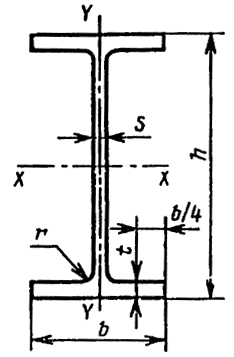 Обозначение к чертежу и табл. 1:h — высота двутвара; b — ширина полки; s — толщина стенки; t —толщина полки; r — радиус сопряжения; I — момент инерции; W — момент сопротивления; S — статистический момент полусечения; i — радиус инерции.Черт. 1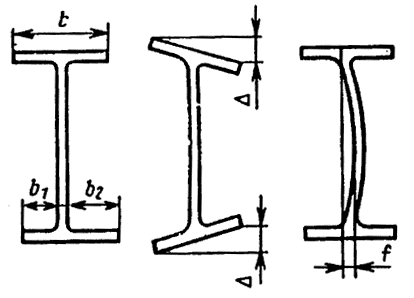 Условные обозначения: b1 — ширина укороченного фланца; b2 — ширина удлиненного фланца;  — перекос полки;f  кривизна стенки по высоте сечения.Черт. 2Номер профиляммммммммммПлощадь сечения, Линейная плотность, Справочные величины для осейСправочные величины для осейСправочные величины для осейСправочные величины для осейСправочные величины для осейСправочные величины для осейСправочные величины для осейhbstrсм2кг/мХ-ХХ-ХХ-ХХ-ХY-YY-YY-YIx, см4Wx,см3Sx, см3tx, смIy, см4Wy,см3ty, смНормальные двутаврыНормальные двутаврыНормальные двутаврыНормальные двутаврыНормальные двутаврыНормальные двутаврыНормальные двутаврыНормальные двутаврыНормальные двутаврыНормальные двутаврыНормальные двутаврыНормальные двутаврыНормальные двутаврыНормальные двутаврыНормальные двутавры10Б1100554,15,7710,328,117134,219,74,0715,95,81,2412Б112Б2117,612064643,84,45,16,3711,0313,218,710,425731843,853,024,930,44,834,9022,427,77,08,61,421,4514Б114Б2137,414073733,84,75,66,9713,3916,4310,512,943554163,377,335,844,25,705,7436,444,910,012,31,651,6516Б116Б215716082824,05,05,97,4916,1820,0912,715,868986987,8108,749,561,96,536,5854,468,313,316,61,831,8418Б118Б217718091914,35,36,58,0919,5823,9515,418,810631317120,1146,367,783,27,377,4181,9100,818,022,22,042,0520Б12001005,68,51228,4922,41943194,3110,38,26142,328,52,2323Б12301105,69,01232,9125,82996260,5147,29,54200,336,42,4726Б126Б22582611201205,86,08,510,01235,6239,7028,031,240244654312,0356,6176,6201,510,6310,83245,6288,840,948,12,632,7030Б130Б22962991401405,86,08,510,01541,9246,6732,936,663287293427,0487,8240,0273,812,2912,50390,0458,655,765,53,053,1335Б135Б23463491551556,26,58,510,01849,5355,1738,943,31006011550581,7662,2328,6373,014,2514,47529,6622,968,380,43,273,3640Б140Б23923961651657,07,59,511,52161,2569,7248,154,71575018530803,6935,7456,0529,716,0316,30714,9865,086,7104,83,423,5245Б145Б24434471801807,88,411,013,02176,2385,9659,867,524940288701125,81291,9639,5732,918,0918,321073,71269,0119,3141,03,753,8450Б150Б24924962002008,89,212,014,02192,98102,8073,080,737160423901511,01709,0860,4970,219,9920,301606,01873,0160,6187,34,164,2755Б155Б25435472202209,510,013,515,524113,37124,7589,097,955680627902051,02296,01165,01302,022,1622,432404,02760,0218,6250,94,614,7060Б160Б259359723023010,511,015,517,524135,26147,30106,2115,678760876402656,02936,01512,01669,024,1324,393154,03561,0274,3309,64,834,9270Б170Б269169726026012,012,515,518,524164,70183,60129,3144,21259301459123645,041872095,02393,027,6528,194556,05437,0350,5418,25,265,4480Б180Б279179828028013,514,017,020,526203,20226,60159,5177,9199500232200504458202917,03343,031,3332,016244,07527,0446,0537,65,545,7690Б190Б289390030030015,015,518,522,030247,10272,40194,0213,8304400349200681777603964,04480,035,0935,808365,09943,0557,6662,85,826,04100Б1100Б2100Б3100Б49909981006101332032032032016,017,018,019,521,025,029,032,530293,82328,90364,00400,60230,6258,2285,7314,544600051640058770065540090111035011680129405234,05980,06736,07470,038,9639,6240,1840,4511520,013710,015900,017830,0719,9856,9993,91114,36,266,466,616,67Широкополочные двутаврыШирокополочные двутаврыШирокополочные двутаврыШирокополочные двутаврыШирокополочные двутаврыШирокополочные двутаврыШирокополочные двутаврыШирокополочные двутаврыШирокополочные двутаврыШирокополочные двутаврыШирокополочные двутаврыШирокополочные двутаврыШирокополочные двутаврыШирокополочные двутаврыШирокополочные двутавры20Ш11931506,09,01338,9530,626602751538,2650767,63,6123Ш12261556,510,01446,0836,242603772109,6262280,23,6726Ш126Ш22512551801807,07,510,012,01654,3762,7342,749,26225742949658327632510,7010,889741168108,2129,84,234,3130Ш130Ш230Ш32912952992002002008,08,59,011,013,015,01868,3177,6587,0053,661,068,310400122001404071582793939846252612,3412,5312,70147017372004147,0173,7200,44,644,734,8035O135Ш235Ш33383413452502502509,510,010,512,514,016,02095,67104,74116,3075,182,291,3019790220702514011711295145865172181314,3814,5214,703260365041702612923345,845,905,9940Ш140Ш240Ш33883923963003003009,511,512,514,016,018,022122,40141,60157,2096,1111,1123,43436039700447401771202522609761125125916,7616,7516,876306720981114204815417,187,147,1850Ш150Ш250Ш350Ш448448949550130030030030011,014,515,516,515,017,520,523,526145,70176,60199,20221,70114,4138,7156,4174,1609307253084200961502518296734023838140316761923217320,4520,2620,5620,82676279009250106004515266177076,816,696,816,9260Ш160Ш260ШЗ60Д1458058759560332032032032012,016,018,020,017,020,524,528,528181,10225,30261,80298,34142,1176,9205,5234,21073001318001569001825003701449052736055206825442997345524,3524,1924,4824,7393021123013420156205817028399767,177,067,167,2370Ш170Ш270ШЗ70Ш470Ш568369170070871832032032032032013,515,018,020,523,019,023,027,531,536,530216,40251,70299,80341,60389,7169,9197,6235,4261,1305,9172000205500247100284400330600503659497059803392102843336040174598529828,1928,5828,7228,8529,131040012590150701727020020650787942l07912516,937,077,097,117,17Колонные двутаврыКолонные двутаврыКолонные двутаврыКолонные двутаврыКолонные двутаврыКолонные двутаврыКолонные двутаврыКолонные двутаврыКолонные двутаврыКолонные двутаврыКолонные двутаврыКолонные двутаврыКолонные двутаврыКолонные двутаврыКолонные двутавры20K120K21951982002006,57,010,011,51352,8259,7041,546,9382044223924472162478,508,61133415341331535,035,0723K123K22272302402407,08,010,512,01466,5175,7752,259,5658976015806613183659,9510,02242127662022316,036,0426K126K226K32552582622602602608,09,010,012,013,515,51683,0893,19105,9065,273,283,1103001170013560809907103544550157611,1411,2111,323517395745442713043496,516,526,5530K130K230К32963003043003003009,010,011,513,515,517,518108,00122,70138,7284,896,3108,918110209302391012231395157367277187412,9513,0613,126079698078814054655257,507,547,5435К135К235K334334835335035035010,011,013,015,017,520,020139,70160,40184,10109,7125,9144,531610370904297018432132243510101173135115,0415,2115,281072012510143306137158178,768,838,8140К140К240K340К440К539340040941943140040040040040011,013,016,019,023,016,520,024,529,535,522175,80210,96257,80308,60371,00138,0165,6202,3242,2291,252400641408004098340121570266432073914469456421457176721802642321717,2617,4417,6217,8518,101761021350261503150037910880106713071575189610,0010,0610,0710,1010,11Двутавры дополнительной серии (Д)Двутавры дополнительной серии (Д)Двутавры дополнительной серии (Д)Двутавры дополнительной серии (Д)Двутавры дополнительной серии (Д)Двутавры дополнительной серии (Д)Двутавры дополнительной серии (Д)Двутавры дополнительной серии (Д)Двутавры дополнительной серии (Д)Двутавры дополнительной серии (Д)Двутавры дополнительной серии (Д)Двутавры дополнительной серии (Д)Двутавры дополнительной серии (Д)Двутавры дополнительной серии (Д)Двутавры дополнительной серии (Д)24ДБ127ДБ136ДБ12392693601151251455,56,07,29,39,512,315151835,4540,6862,6027,831,949,13535506813800295,8376,8766,4166,6212,7434,19,9911,1614,84236,8310,5627,641,249,786,62,582,763,1735ДБ140ДБ145ДБ145ДБ2349399450450,0127139152180,05,86,27,47,68,59,011,013,31515151842,7850,5867,0582,833,639,752,665,08540130502181028840489,4654,2969,21280279,4374,5556,872214,1316,0618,0418,7291,5404,4646,2130045,958,285,01442,612,833,103,9630ДШ140ДШ150ДШ1300,6397,6496,2201,9302,0303,89,411,514,216,018,721,018222692,6159,0198,072,7124,0155,01509046330860101000233034705631290195012,817,120,82200859098302185696474,877,367,05Параметр двутавраИнтервал значений параметровпредельные отклоненияВысота hh120120<h<380380h<580h580±2,0±3,0±4,0±5,0Ширина полки bh120h>120±2,03,0Толщина стенки ss4,44,4<s6,56,5<s<16,016,0s<23,023,0s0,5±0,7±l,0±1,5±2,0Толщина полки tt6,36,3<t<16,016,0t<25,025,0t<40,0±1,0±1,5±2,0±2,5Перекос полки h120120<h290h>2901,00,015b3,00,015b4,0Смещение полки, относительно стенки,h120120<h<190190h290h>290 b<220b2201,52,53,03,04,5Кривизна стенки по высоте сечения fh120120<h<380380h680h>6801,01,52,03,0Кривизна профиля в вертикальной и горизонтальной плоскостях —0,002 lЛинейная плотность±4,0%Длина профиляИнтервал значений параметровПредельные отклоненияДо 12000 включ.h<790+60До 12000 включh790+80Св. 12000+100